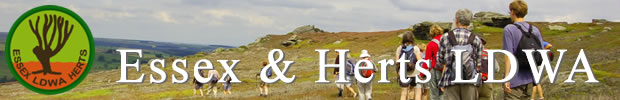 October 2021 UpdateHaving trouble reading this email? View it in your browser.Hello everyone, Blackwater Marathon - Anytime I'm starting off with the good news that Essex and Herts will be running the 2021 Blackwater Marathon as an anytime event between 2nd October and 31st December. The 26.5-mile route starts and finishes at Daisy Meadow Car Park, Heybridge Basin and for the most part follows cross country paths and includes sections of seawall. More details about the  Blackwater Marathon are on our web page at  Blackwater Marathon Challenge - Anytime or on https://www.sientries.co.uk Entry is a bargain at  just £5 - why not give it a go?  Social Walks A few more walks have been added to our Social Walks calendar -  please check the full details on our Walks List and if necessary register a place with the leader. Here's a quick summary of the latest additions:As his original walk was over-subscribed, Bruce will be leading Three Counties MK ll in November. This will be a joint walk with Norfolk and Suffolk. Enjoying the pub stop on the Three Counties MK ITowards the end of November Rita will be leading a shorter walk from Stanstead Abbotts - ideal for newer members, people not used to longer walks and anyone who wants to walk at a comfortable pace.And at the beginning of December Nigel will be Wassailing us around Welwyn,Dee has also extended a welcome to Essex and Herts members on a BBN walk she will be leading from Pirton on Thursday 11th November.  It will be a 9.30am start, and pre-booking isn’t required. Full details on the BBN website:    Hobble around the HoopRemember SOCIAL WALK LEADERS are always needed! Both experienced and new leaders are welcome - and we can team you up with a 'buddy' if you would like support or advice. Please e-mail Rita with your ideas essexandherts.walks@ldwa.org.uk Developing a new website for the LDWA
A couple of workshops are being held next week as part of the project to develop a new website for the LDWA. Can you let me have your thoughts on the following by next Wednesday please: ……. as a member of the LDWA, please consider what works well in terms of the current website, what could be improved and what new functionality/features would be beneficial. Think about the websites of other organisations that you are a member of - what things do you particularly like about them?And finally, thank you to Peter Aylmer for allowing us share this article for Cicerone Extra about the wonderful Beach of Dreams  500 mile walk from Lowestoft to Tilbury earlier this year.That's all folks,Jackieesssexandherts@ldwa.org.ukEssex & Herts LDWA - Welcome to the Essex/Herts LDWA websiteFacebook LDWA Essex & Herts | FacebookTwitter @essexhertsldwaChange your LDWA email preferences or unsubscribe.